Prezydent Miasta Pruszkowa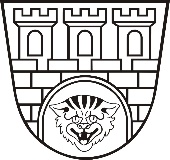 Zarządzenie nr 20/2022Prezydenta Miasta Pruszkowaz dnia 24 stycznia 2022 r.w sprawie zmiany sposobu pracy 
oraz wprowadzenia pracy wewnętrznej (bez obsługi interesantów)w Urzędzie Miasta PruszkowaDziałając na podstawie § 33 ust. 3 ustawy z dnia 8 marca 1990 roku o samorządzie gminnym 
(t.j. Dz. U. z 2021 r. poz. 1372 z późn. zm.) w związku z § 21 Rozporządzenia Rady Ministrów z dnia 
6 maja 2021 roku w sprawie ustanowienia określonych ograniczeń, nakazów i zakazów w związku 
z wystąpieniem stanu epidemii (Dz. U. z 2021 r. poz. 861 z. późn. zm.), zarządzam co następuje:§1W związku z wystąpieniem stanu epidemii, wywołanym zakażeniami wirusem SARS-CoV-2 
i dynamicznym wzrostem liczby osób zakażonych, w trosce o zdrowie i bezpieczeństwo Mieszkańców 
oraz Pracowników Urzędu Miasta Pruszkowa, od dnia 24 stycznia 2022 roku do odwołania, ulega zmianie sposób pracy i obsługi interesantów w:budynku Urzędu Miasta Pruszkowa przy ul. Kraszewskiego 14/16 w Pruszkowie – zwanym dalej „UM”,budynku Urzędu Stanu Cywilnego  przy pl. JP II 1 w Pruszkowie — zwanym dalej „USC”,Punkcie Obsługi Mieszkańców przy ul. Sienkiewicza 2 w Pruszkowie – zwanym dalej „POM”,w zakresie określonym w niniejszym zarządzeniu.§2W UM praca będzie miała jedynie charakter wewnętrzny (bez bezpośredniej  obsługi interesantów) 
z zastrzeżeniem zapisów zawartych w § 21 ust. 1 i ust. 4 Rozporządzenia Rady Ministrów z dnia 
6 maja 2021 roku w sprawie ustanowienia określonych ograniczeń, nakazów i zakazów w związku 
z wystąpieniem stanu epidemii (Dz. U. z 2021 r. poz. 861 z. późn. zm.) – zwanego dalej „Rozporządzeniem”.Obsługa interesantów, dotycząca zadań niewymienionych w § 21 ust. 4 Rozporządzenia, będzie się odbywała telefonicznie lub elektronicznie.W celu realizacji zadań określonych w ust. 1, w budynku UM będą otwarte dwa wejścia – główne 
od ul. Kraszewskiego oraz od strony parkingu urzędu (z podjazdem dla osób niepełnosprawnych).Obsługa interesantów będzie się odbywać z zachowaniem obostrzeń sanitarnych na parterze budynku UM w wyznaczonych miejscach. Pozostała część urzędu nie będzie dostępna 
dla interesantów.§ 3W budynku USC interesanci przyjmowani będą z zachowaniem obostrzeń sanitarnych, tylko 
w sprawach wymagających osobistego zgłoszenia się, dotyczących rejestracji urodzeń oraz zgonów.W pozostałych sprawach pilnych wymagany jest kontakt telefoniczny lub elektroniczny. § 4POM będzie zamknięty.§ 5Wykonanie zarządzenia powierza się Sekretarzowi Miasta.§ 6Traci moc Zarządzenie nr 108/2021 Prezydenta Miasta Pruszkowa z dnia 7 maja 2021 r. w sprawie zmiany sposobu pracy i obsługi interesantów w Urzędzie Miasta Pruszkowa.§7Zarządzenie podlega publikacji w Biuletynie Informacji Publicznej oraz na stronie internetowej Urzędu Miasta Pruszkowa, a także przez wywieszenie ogłoszenia w siedzibie Urzędu Miasta Pruszkowa.§ 8Zarządzenie wchodzi w życie z dniem podpisania.Prezydent Miasta PruszkowaPaweł Makuch